РЕЗЮМЕ ВЫПУСКНИКА ИНЖЕНЕРНО-ЭКОНОМИЧЕСКОГО ФАКУЛЬТЕТАІ. Общие сведенияІІ. Результаты обученияІІІ. Самопрезентация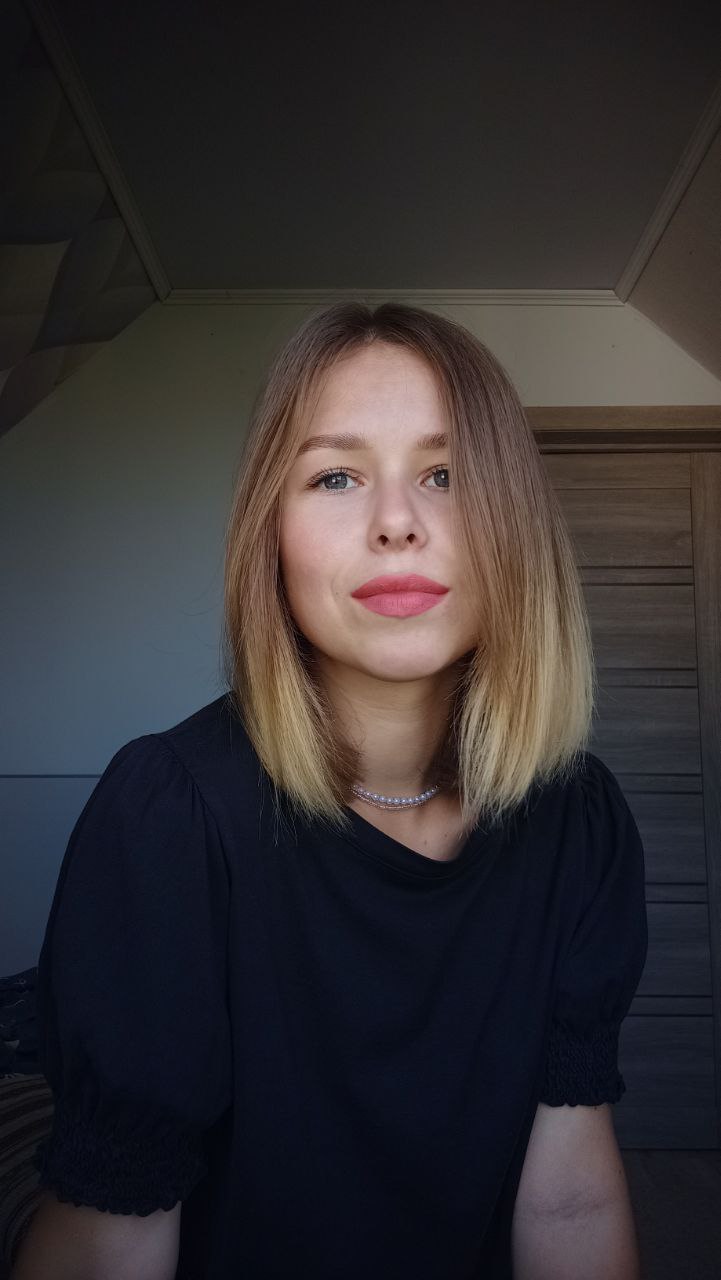 Фамилия, имя, отчествоГончарова Елизавета Алексеевна Дата рождения/гражданство25.09.2002 / белоруска ФакультетИнженерно-экономическийСпециальностьЭкономика и управление на предприятииСемейное положениеНе замужемМесто жительстваг. МинскE-maillizag8752@gmail.cjmТелефон/Viber/Telegram+375298201263Основные дисциплины по специальности, изучаемые в БГТУЭкономическая теория Иностранный язык (английский)МикроэкономикаМакроэкономикаЭкономика организацииНациональная экономикаМаркетингМенеджментЛогистикаСтатистика Финансы организацииБухгалтерский учетАнализ хозяйственной деятельностиОрганизация трудаПланирование и прогнозирование экономикиИнвестиционное проектированиеВнешнеэкономическая деятельностьТехнология и оборудование производства керамических изделийТехнология и оборудование производства стеклянных изделийТехнология и оборудование производства строительных материалов на основе вяжущих веществДисциплины курсового проектирования1. Макроэкономика 2. Менеджмент 3. Технология и оборудование производства керамических изделий4. Экономика организации 5. Анализ хозяйственной деятельности 6. Инвестиционное проектирование 7. Организация производстваСредний балл по дисциплинам специальности8,7Места прохождения практикиОАО «Белгипс», ОАО «Радошковичский керамический завод», OAO «Керамин»Владение иностранными языкамиАнглийский  В1Дополнительное образование (курсы, семинары, стажировки др.)Курсы английского языка Компетенции по использованию современных программных продуктовУверенный пользователь MS Office: Word, Exсel, PowerPoint;Различные фото и видео-программы Навыки работы в FigmaНаучно-исследовательская работа (участие в проектах, конкурсах, конференциях, публикации)Грамота за 3 место в олимпиаде по дисциплине «Микроэкономика» БГТУ,Грамота за 2 место в олимпиаде по дисциплине «Бухгалтерский учет» БГТУ,Сертификат за участие в Форуме «Инновации подростков и молодежи для достижения ЦУР»,Диплом призера 2 степени в мероприятии проекта videouroki.net,Диплом 3-ей степени Республиканской олимпиады по учебному предмету «География», Стажировки/Опыт работыОпыт работы в прямых продажах,SMM,Видеомейкер, БаристаЖизненные планы, хобби и планируемая сфера деятельностиРазвиваться в различных направлениях, совершенствовать и дифференцировать свои навыки. Хобби: веб-дизайн, фотография/видео, дизайн, современные тренды.Планируемая сфера деятельности: бизнес, продажи, маркетинг, менеджмент. Личные качестваОтветственность, стрессоустойчивость, пунктуальность, креативность, коммуникабельность, желание получить новые знания и навыки, работа в команде.Желаемое место работы (область/город/предприятие)г. Минск